КАДЛУБАЙ ЮЛИЯ НИКОЛАЕВНА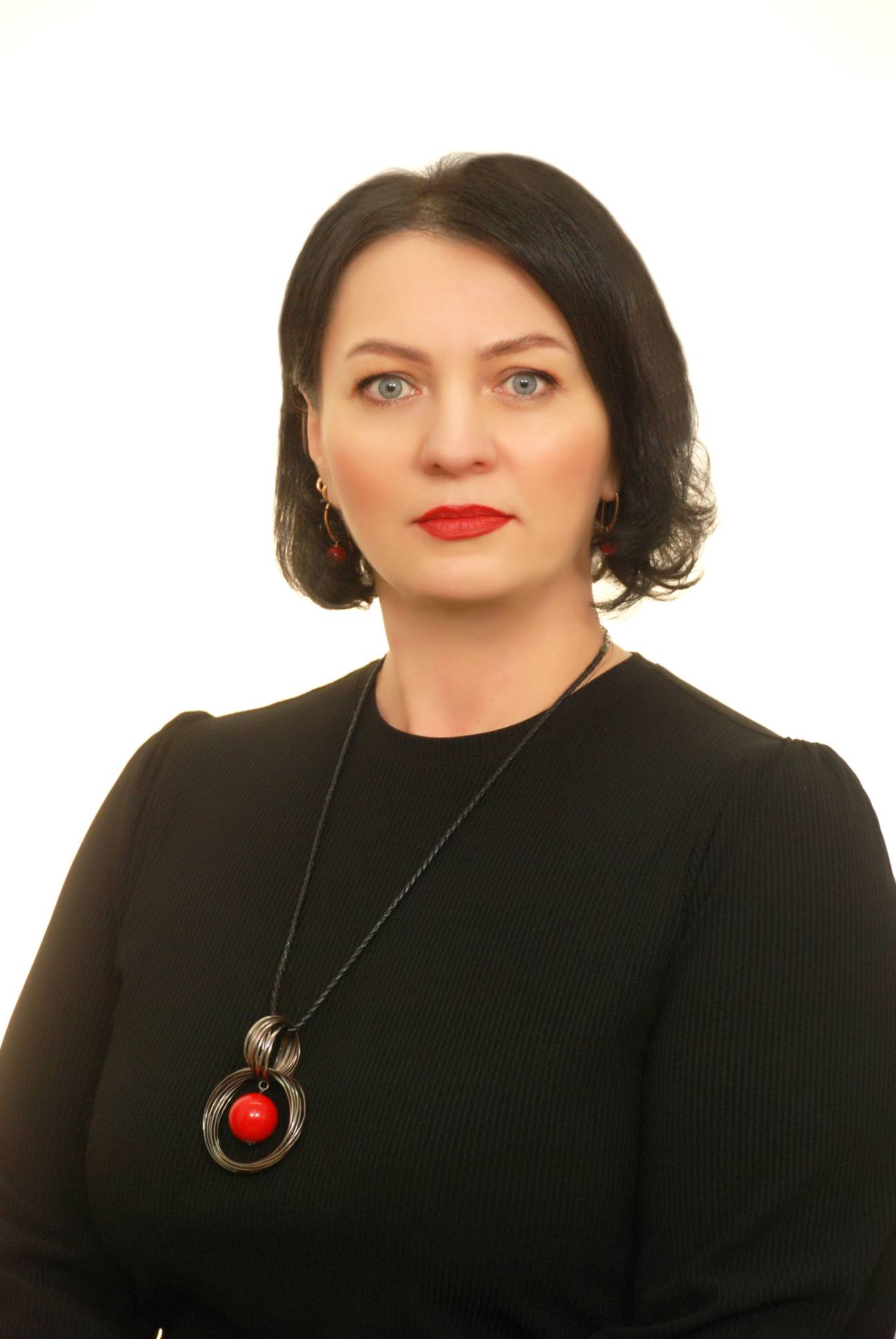 Кандидат в депутаты Дрогичинского районного Совета депутатовпо Дрогичинскому Октябрьскому избирательному округу № 8Уважаемые избиратели!	Я, Кадлубай Юлия Николаевна, родилась и выросла в г.Дрогичине. Здесь я окончила гимназию, а после получения высшего образования в Белорусском национальном техническом университете, вернулась на свою малую родину - в мой любимый и родной Дрогичин. С 2001 года работала в филиале «Дорожно-строительное управление №32» ОАО «Дорожно-строительный трест №4 г.Брест»: дорожным рабочим, инженером, инженером по стандартизации и сертификации, инженером по охране окружающей среды, инженером испытательно-строительной лаборатории.С 2023 года работаю в КУМПП ЖКХ «Дрогичинское ЖКХ» инженером производственно-технического отдела.Замужем. Проживаю в г. Дрогичине. Беспартийная.	Никогда не мечтала переехать в большой город, ведь здесь моя семья, друзья, коллеги и я знаю чаяния наших граждан. 	Я выступаю за:крепкую благополучную семью;традиционные семейные ценности;поддержку не только многодетных семей, но и семей с двумя детьми;благоустройство улиц и дворовых территорий;развитие малых городов.Уважаемые земляки, в случае избрания меня депутатом Дрогичинского районного Совета депутатов, я буду стремиться сделать жизнь людей в нашем районе достойной, благополучной и оправдать ваше доверие!